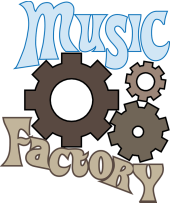 FORMULAR DE INSCRIEREFESTIVALUL NATIONAL „PREMIILE MUSIC FACTORY”BUZAU 5 NOIEMBRIE 2022 EDITIA A XII ANUME SI PRENUME:.............................................................VARSTA:.............................DATA NASTERII:..........................................................LOCALITATE:.............................JUDET:.............................TELEFON:.............................E-MAIL:..................................PROF. CANTO:...................................................................TELEFON:.........................................SECTIUNEA:....................................................GRUPA DE VARSTA:..................TITLUL PIESEI:.....................................................DECLARATIE                                                   Subsemnatul________________________________________________ posesor al C.I./B.I. Seria_________nr.________________ in calitate de parinte/profesor al concurentei(lui)______________________________________,declar ca detin si sunt de acord cu cesionarea drepturilor ce deriva din prestatia artistica a pieselor prezentate la Festivalul National ‘’Premiile Music Factory’’ Buzau 2022 Editia a XII a.Data  					                                      Semnătura